Publicado en A Coruña el 22/01/2024 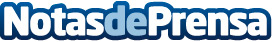 REFIX y distintas ONG se unieron este fin de semana en la limpieza de pellets en las costas gallegasDebido a esta contingencia medioambiental la marca, que realiza con frecuencia limpiezas de playa en toda España, se ha volcado en la limpieza de los arenales de la provincia de A Coruña este fin de semanaDatos de contacto:Oriana BelloREFIX/CMO+34 981227150Nota de prensa publicada en: https://www.notasdeprensa.es/refix-y-distintas-ong-se-unieron-este-fin-de Categorias: Nacional Galicia Ecología Solidaridad y cooperación http://www.notasdeprensa.es